АДМИНИСТРАЦИЯ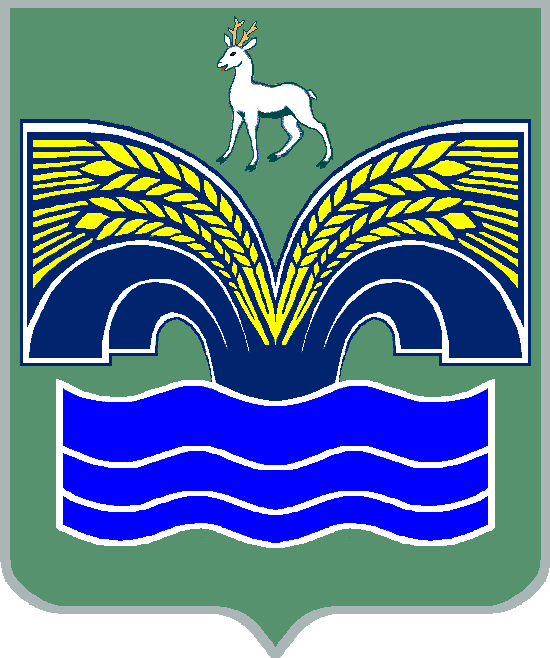 СЕЛЬСКОГО ПОСЕЛЕНИЯ ХИЛКОВОМУНИЦИПАЛЬНОГО РАЙОНА КРАСНОЯРСКИЙСАМАРСКОЙ ОБЛАСТИПОСТАНОВЛЕНИЕот 27 июня 2019 года № 32О внесении изменений в Порядок применения представителем нанимателя (работодателя) взысканий, предусмотренных статьями 14.1, 15 и 27 Федерального закона от 02.03.2007 № 25-ФЗ «О муниципальной службе в Российской Федерации»В целях приведения муниципальных правовых актов сельского поселения Хилково муниципального района Красноярский Самарской области в соответствие с действующим законодательством о муниципальной службе, руководствуясь пунктом 2.1 части 2 и частью 4 статьи 7.3 Закона Самарской области от 09.10.2007 № 96-ГД «О муниципальной службе в Самарской области», Администрация сельского поселения Хилково муниципального района Красноярский Самарской области ПОСТАНОВЛЯЕТ:1. Внести в Порядок применения представителем нанимателя (работодателя) взысканий, предусмотренных статьями 14.1, 15 и 27 Федерального закона от 02.03.2007 № 25-ФЗ «О муниципальной службе в Российской Федерации», утвержденный постановлением Администрации сельского поселения Хилково муниципального района Красноярский Самарской области от 04.03.2013 № 11 «Об утверждении Порядка применения представителем нанимателя (работодателя) взысканий, предусмотренных статьями 14.1, 15 и 27 Федерального закона от 02.03.2007 № 25-ФЗ «О муниципальной службе в Российской Федерации»» (с изменением, внесенным постановлением Администрации сельского поселения Хилково муниципального района Красноярский Самарской области от 24.07.2013 № 91), следующие изменения:1) раздел 1 «Общие положения» дополнить пунктом 2.1 следующего содержания:«2.1) доклада ответственного лица за работу по профилактике коррупционных правонарушений в Администрации сельского поселения Хилково муниципального района Красноярский о совершении коррупционного правонарушения, в котором излагаются фактические обстоятельства его совершения, и письменного объяснения муниципального служащего только с его согласия и при условии признания им факта совершения коррупционного правонарушения (за исключением применения взыскания в виде увольнения в связи с утратой доверия);»;2) пункт 2.2 раздела 2 «Порядок применения взысканий» изложить в следующей редакции:«2.2. Взыскания, предусмотренные статьями 14.1, 15 и 27 Федерального закона «О муниципальной службе в Российской Федерации», применяются не позднее шести месяцев со дня поступления информации о совершении муниципальным служащим коррупционного правонарушения и не позднее трех лет со дня его совершения. В указанные сроки не включается время производства по уголовному делу.».2. Опубликовать настоящее постановление в газете «Красноярский вестник» и разместить на официальном сайте Администрации муниципального района Красноярский Самарской области в разделе Поселения /Сельское поселение Хилково/.3. Настоящее постановление вступает в силу со дня его официального опубликования.Глава поселения							О.Ю. Долгов